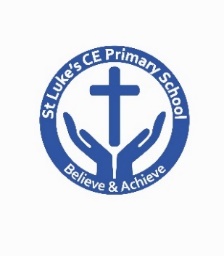 Attendance23rd-26th AprilReception B/bells100.0%Year 1 Willows      97.0%Year 1 Oaks           97.0%Year 2 Elm             96.4%Year 2 Ash             97.4%Year 3 Cedar          96.6%Year 3 Birch           97.7%Year 4 Maple          94.2%Year 5 Pine             97.9%Year 6 Sycamore  93.8%